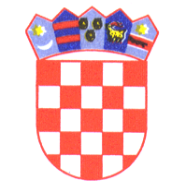 REPUBLIKA HRVATSKA ISTARSKA ŽUPANIJA        GRAD BUZETPovjerenstvo za dodjelu stipendijaKLASA: 602-01/21-01/19URBROJ: 2106/01-03-02-21-6Buzet,    08. studeni 2021.Temeljem članka 15. Pravilnika o stipendiranju učenika i studenata (“Službene novine Grada Buzeta”, broj 5/19), a sukladno čl. 3. st. 3.  alineje 1., Zaključka o broju i visini mjesečnog iznosa stipendije za školsku/akademsku 2021./2022. godinu, („Službene novine Grada Buzeta“, broj 7/21, KLASA: 602-01/21-01/19, URBROJ: 2106/01-03-01-21-2 od 30. rujna 2021.), Povjerenstvo za dodjelu stipendija Grada Buzeta (KLASA: 602-01/19-01/28, URBROJ: 2106/01-03-01-19-1 i KLASA:602-01/19-01/28 URBROJ: 2106/01-03-01-21-2) na sjednici održanoj  08. studenog 2021. godine donosi BODOVNU LISTU PRVENSTVAza dodjelu stipendije za učenike gimnazijskog usmjerenja koji pohađaju Srednju školu u Buzetu za školsku godinu 2021./2022.  PRAVO na stipendiju ostvarili su:2.NISU OSTVARILI PRAVO na stipendiju sljedeći učenici:3. Učenici imaju pravo prigovora na utvrđenu Bodovnu listu prvenstva    u roku od 8 dana od dana objave iste na Oglasnoj ploči Grada Buzeta   i  mrežnim stranicama Grada Buzeta, Gradonačelniku Grada Buzeta.                                                                       PREDSJEDNICA  POVJERENSTVA                                                                               ZA DODJELU STIPENDIJA								  Tijana Krnjus ,v.r.Ime i prezimeBroj bodova1.ANTONIA KLARIĆ1262.AURORA HRVATIN1063.NOEMI KODELJA 103Red.br.Ime i prezimeBroj bodova1PAULA MARUŠIĆ1012.LEONARDA FRANTAL993.TAMARA KRUŠVAR954.VERONIKA SULIMANEC855.ADAM KNEŽEVIĆ836.CHIARA RYTZ75